Annual General Meeting (Virtual - Zoom)October 3, 2020OPENINGThe regular meeting of the MANITOBA POWERLIFTING ASSOCIATION was called to order at 12:00 pm on October 3, 2020 by Mathew Bowen.PRESENTMathew BowenThea OlaliaRegine TolentinoJanet Loesel SitarLisa SmithJordan SmithDavid GurveyBrock Haywood Susan HaywoodMikal ThronesJannelle Van Den Bosch Devin LaferriereJordan DulayAmanda BurgNathan Eisbrenner (1:01 pm)APPOINTMENT OF SCRUTINEERSJannelle Van Den Bosch and Amanda Burg were appointed scrutineers.APPROVAL OF AGENDA1st Janet Loesel Sitar		2nd Susan Haywood		All in favourCONFLICT OF INTERESTThe Board declared that there is a conflict of interest for the proposal regarding Nationals funding for the President and Vice President; therefore, they will abstain from voting on the matter. APPROVAL OF MINUTES 1st Janet Loesel Sitar	2nd Susan Haywood		All in favourPRESIDENT’S REPORTRead by Mathew BowenSee attached – Appendix 1VICE PRESIDENT’S REPORTRead by Susan HaywoodSee attached – Appendix 2OFFICIATION CHAIRPERSON REPORTRead by Janet Loesel SitarSee attached – Appendix 3TREASURER FINANCIAL REPORTPresented by Mathew BowenSee attached – Appendix 4BUSINESS AS SPECIFIED IN THE MEETING NOTICE
Bylaw Proposal: Change Bylaw 6.176.17 For all National Championships, funding for up to 100% of travel and accommodations at normal economy air and meet hotel rates shall be provided for the MPA President and MPA Vice President or his their delegate(s), to attend these events.  Should the President or delegate be a competitor at the event, funding shall be reduced to 50%. Rationale: MPA Vice President serves as an equal member of the CPU executive, MPA representation, and voice in the CPU AGM. They may serve a different opinion/voice than the president, may serve to prevent bias, and ought to have a right to attendance. Competitor or not, this attendance should not have to be funded out of pocket. Additionally, if these representatives are referees, partial or full travel may already be accommodated for by the CPU.1st Mathew Bowen		2nd Janet Loesel SitarAmendment:6.17 For all National Championships, funding for up to 100% of travel and accommodations at normal economy air and meet hotel rates shall be provided for the MPA President and MPA Vice President or his their delegate(s), to attend these events for accommodations of 2 nights and travel. Should CPU provide compensation, the balance of the travel fee will be covered. Should the President or delegate be a competitor at the event, funding shall be reduced to 50%. 1st Mathew Bowen		2nd Janet Loesel SitarRationale: This funding should be limited to allow for attendance of the CPU AGM. If they are also referees and receive funding from the CPU for the same days then only the balance should need to be reimbursed by MPA.Amendment: 6.17 For all National Championships, funding for up to 100% of travel and accommodations at normal economy air and meet hotel rates shall be provided for the MPA President and MPA Vice President or his their delegate(s), to attend these events for accommodations at the discretion of the MPA Board of Directors. Should CPU provide compensation, the balance of the travel fee will be covered. Should the President or delegate be a competitor at the event, funding shall be reduced to 50%. Rationale: At the discretion of the board allows this to be assessed on a case by case basis. 1st Mathew Bowen		2nd Susan Haywood Discussion: Funding should be assessed case to case. The Vice President may have other duties outside of refereeing and attending the CPU AGM, such as helping team coaches handle MPA athletes, for which funding for accommodations would be appropriate. MOTION PASSEDBylaw Proposal: Create Non-Voting executive position and add Bylaw 2.13Non-Voting executive position: Webmaster2.13 MPA Webmaster shall be responsible for updating the MPA website on an ongoing basis. They shall be responsible for duties such as posting updates, results, reports, producing entry forms and other duties assigned by the MPA Board of Directors.Rationale: Needed service for MPA. The MPA website is currently underserviced due to a diffusion of responsibility.1st Mathew Bowen		2nd Thea OlaliaDiscussion: Will there be a compensation for this position? Yes, $100 stipend per year like other non-voting executive positions. If this cannot be filled as a volunteer position, the Board will consider hiring professional help.  MOTION PASSEDBylaw Proposal: Remove Bylaw 4.14.1 In accordance with the CPU the MPA Executive shall consist of:a) Presidentb) Records Chairmanc) Officiating Chairmane) Secretaryf) Registration Chairmang) Any other positions shall be optional	Rationale: Contradicting bylaws, inaccurate, unnecessary.1st Mathew Bowen		2nd Thea OlaliaDiscussion: This is indeed in accordance with the CPU bylaws.MOTION WITHDRAWNBylaw Proposal: Change Bylaw 3.123.12 Quorum – A majority of Executive Members Directors will constitute a quorum. If a quorum is present at the opening of a meeting of the Members, the Members present may proceed with the business of the meeting, even if a quorum is not present throughout the meeting.Rationale: Non-voting executive members often do not attend AGM whereas board members reliably do. The number of non-voting executive positions has increased. Risk of not meeting quorum at an AGM by accident is high.1st Mathew Bowen		2nd Janet Loesel SitarDiscussion: Right now we need 7 of 13 Executives versus 3 of 6 Directors. MOTION PASSEDProposal: Change Bylaw 7.07.2 The standard MPA Record Application form must be submitted to the Provincial Records Chairman no later than seven thirty days from the date of any sanctioned competition (or final day of a multi-day event). Applications sent by regular mail must be postmarked within seven days unless exigent circumstances apply.Rationale: To give athletes more time for submissions1st Amanda Burg		2nd Thea OlaliaDiscussion: Thirty days is excessive. 14 days should be adequate even with travel, etc. Amendment: 7.2 The standard MPA Record Application form must be submitted to the Provincial Records Chairman no later than seven fourteen days from the date of any sanctioned competition (or final day of a multi-day event). Applications sent by regular mail must be postmarked within seven days unless exigent circumstances apply.1st Amanda Burg		2nd Thea OlaliaMOTION PASSEDELECTIONS  Each position had only one pre-accepted nominee. Therefore no nominations were taken from the floor and no voting was necessary. President – Mathew Bowen (incumbent)Vice President – Thea OlaliaSecretary – Regine TolentinoTreasurer – David Gurvey (incumbent)Officiating Chairperson – Janet Loesel Sitar (incumbent)Registration Chairperson – Lisa Smith (incumbent)Records Chairperson – Kurtis Tallaire (incumbent)Volunteer Chairperson – Jannelle Van Den Bosch (incumbent)Media Coordinator – Jessica Antony (incumbent)Social Media Manager – Amanda Burg (incumbent)Medical Committee Chairperson – Summer PhamCoaching Committee Chairperson – Tommy HowellCompetition Committee Chairperson – Jordan SmithEthics Committee Chairperson – Amanda BurgAWARDSAthlete of the YearFemale nomination from the floor: Paige Kernot (Nominated by Thea Olalia)Male nomination from the floor: David Hrynkow (Nominated by Mathew Bowen)Volunteer of the YearNomination from the floor: Mikal Thrones (Nominated by Mathew Bowen)Junior ScholarshipOne applicant: Nanxi HuangHall of Fame Male nomination from the floor: Bruce Markham and John Carlucci. Bruce Markham (Builders Category) wins majority voteFemale nomination from the floor: Susan Haywood (Athletes Category) wins majority voteDISCUSSION ITEMSNo items from the floorAppendix 12020 Manitoba Powerlifting Association President ReportTo Whom it May Concern,Since the 2019 AGM, Manitoba Powerlifting Association Inc. (MPA) has gone through a remarkable adventure as an organization. From the 2020 CPU National Championships through to the layoff as a result of the COVID-19 pandemic, on to our Return to Play since, the past year has certainly seen its share of extremes.As Susan and myself were the co-directors, I may be biased, but our obvious highlight of the year was Winnipeg’s opportunity to host the 2020 CPU National Powerlifting & Bench Press Championships. The event was a massive success. MPA shone in its team spirit with our biggest provincial team ever at 38 competitors. Unprecedented was a Nationals event that never lacked volunteers and never ran off schedule. Additionally, our karaoke/UFC banquet was one for the ages! Prior to Nationals, we introduced the inaugural Total Fortification (open) and Last Gasp (closed) events to our membership to attempt to increase maximal participation at Nationals. The 2020 Brickhouse Power Challenge was our largest local event to date. With Nationals in the rear view mirror, MPA had a full schedule and was heading en route to breaking its own standards with another landmark year. However, as we all know, two weeks after Nationals the world shut down for the COVID-19 pandemic.In this time, the MPA Board of Directors kept active in an effort to do what we could for the membership. We instituted an equipment lottery for our ER Racks and weight sets, and kept our eyes on provincial mandates for our Return to Play initiative. MPA was the first Provincial Association to Return to Play with the Movement Powerlifting Classic 3.0. I’m very proud of the standard we set for future CPU sanctioned events, and proud of our membership for respecting the safety precautions set in place to pull off this event successfully. A special thank you to meet director Tommy Howell and Officiating Chairperson Janet Loesel Sitar for taking charge of this effort.Since then, with the Manitoba safety mandates ever evolving, we have had to alter our 2020 MPA Provincial Championships plans twice. At the time of writing, our events have been split in two by age classes and we are scouting forward toward October 17/18 and our Subjunior, Junior, Master Provincial Championships in Portage La Prairie. I look forward to continuing our Return to Play, and if elected, another three years as your President.Respectfully,Mathew BowenMPA PresidentAppendix 22020 MPA VP ReportThis past year was a banner year for the MPA and its members.  Our membership showed its true colours by volunteering in droves and demonstrating to the CPU that we are a strong and united organization.  We have heard from many of our sister provinces and the CPU EC that this was the, “most organized and well-run CPU Nationals”.  I believe we can all give ourselves a pat on the back for this effort and recognition.  2020 has been a stressful year for many of us.  However, the MPA still managed to put on a great meet at Movement with a lot of work put in by the MPA EC and the owner Cody Dietrich along with Meet Director Tommy Howell. As usual the MPA membership stepped up to volunteer to make this event a success. Also, the MPA Executive have worked tirelessly to adapt to the constraints of the Covid-19 Pandemic and we have successfully been able to organize the MPA Provincials. As many of you know this is an election year.  I have served as Vice President of the MPA for the past four years. I am not standing for re-election. However, I have served in many different roles on the MPA Executive for the past 24 years. Therefore, I believe it is time to let the “young uns” have a chance to bring some new and exciting ideas and energy to the role.I have enjoyed my time serving on the Executive. I am not going anywhere as I will continue to support Manitoba Powerlifting through officiating, and I may still see some of you “on the wood” in the future.Yours in Sport,Susan HaywoodIPF Cat II RefereeMPA Vice PresidentAppendix 32020 OFFICIATING CHAIRPERSON REPORTThe current MPA referee roster:Brock Haywood – Category 1 Sue Haywood – Category 2 Krista Sanger – National Matt Bowen – National Janet Loesel Sitar – National Thea Olalia – National Amanda Burg – National Jennifer Grace-Cruz – Provincial Henry deGuzman – Provincial Jorrel Marasigan – Provincial David Hrynkow – ProvincialShannon Much – dual Provincial Manitoba and Ontario Janique Odette – ProvincialGord Grimolfson – Provincial Inactive referees: Ashleigh Wiebe – Provincial, Kristy Fisher – Provincial, CJ Stewart – Provincial Since the last AGM, we have had 1 referee clinic on Dec 6, with 2 people passing the written test and subsequent in-chair testing (Shannon Much and David Hrynkow). Thea Olalia passed her National referee testing at CPU Nats 2020. We currently have 16 qualified referees, but some are taking breaks from powerlifting or refereeing and/or have not updated their memberships and are thus considered inactive.This past year I have started offering CPU Rules seminars. The first one was Dec.1 2019 before the Total Fortification meet, and one before the Movement meet in August. These were offered to help lifters learn the rules and was aimed at first time lifters and to any lifter interested in becoming a referee to come and improve their knowledge of the rules and ask questions. The Feb rules seminar had 8 people attend, the August one had 16 (including volunteers for the meet). I am presenting another rules seminar online via Zoom tomorrow, Oct 4.I plan to offer a Zoom seminar for people interested in becoming a referee so that they can learn the rules, ask questions, and prepare themselves for the referee exam. The referee exam would be held on a separate day. Janet Loesel Sitar, Officiating ChairpersonAppendix 4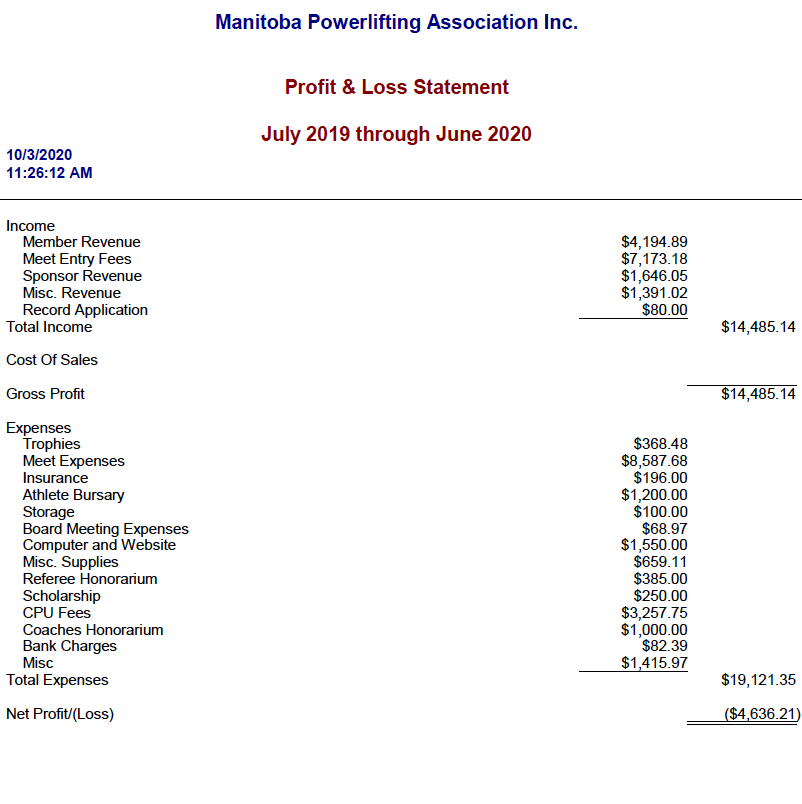 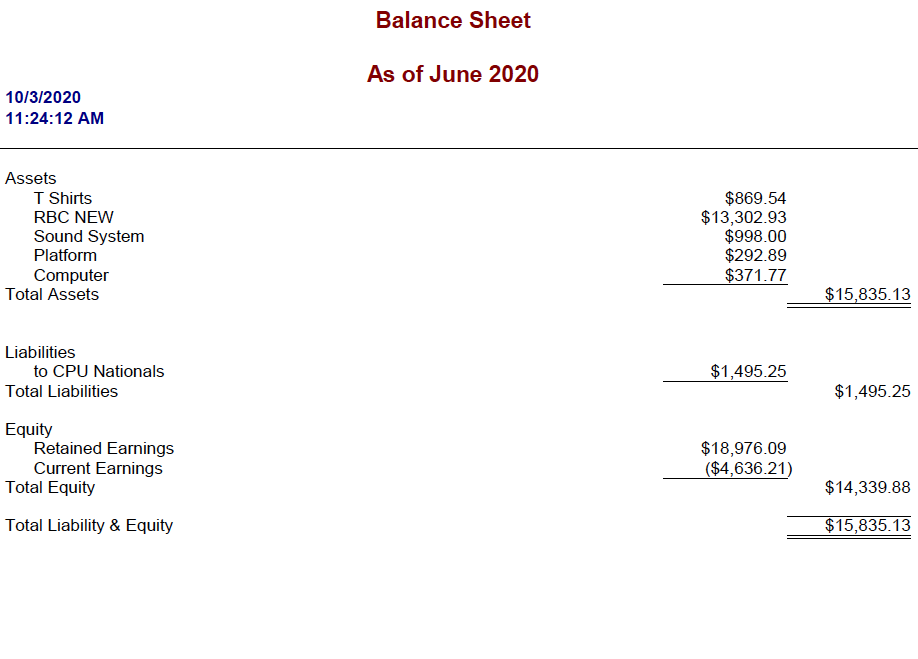 